О проведении Дня призывника на территории Пограничного муниципального районаРуководствуясь ст. 14 Федерального закона от 28.03.1998 № 53-ФЗ «О воинской обязанности и военной службе», Уставом Пограничного муниципального района,         в целях военно-патриотического воспитания и подготовки допризывной молодежи       к военной службе, администрация Пограничного муниципального района ПОСТАНОВЛЯЕТ:1. Провести 11 октября 2019 года с 10 до 14 часов на базе в/ч 44980 День призывника (далее мероприятие).2. Установить предельную норму участников мероприятия в количестве                     80 человек.3. Отделу народного образования администрации Пограничного муниципального района (Панкова Н.Г.) обеспечить участие в мероприятии учащихся старших классов МБОУ «ПСОШ № 1 ПМР»,  МБОУ «ПСОШ № 1 ПМР», 1 отделение в количестве 23 человек.4. Директорам МБОУ «ПСОШ № 1 ПМР» (Тихонова Н.В.), МБОУ «ПСОШ     № 1 ПМР», 1 отделение (Коваленко А.В.) обеспечить доставку учащихся до в/ч 44980 и обратно.5. Директору мку «ХОЗУ администрации Пограничного муниципального района» (Шумаковой Т.П.) выделить военному комиссару Пограничного района автобус ПАЗ С 228МН для доставки призывников в в/ч 44980.6.      Рекомендовать:6.1. военному комиссариату Пограничного района (Утюжников Н.П.) обеспечить участие призывников в мероприятии в количестве 20 человек;6.2.  командиру в/ч 44980 полковнику Токареву организовать мероприятие.7.  Настоящее постановление разместить на официальном сайте администрации Пограничного муниципального района.8. Контроль за исполнением настоящего постановления возложить                                на заместителя главы администрации муниципального  района Э.Э. Тимшину.Глава администрации 	муниципального района                                                                         О.А. АлександровО.Н. Азевич21-6-61                                                                                           УТВЕРЖДЕН                                                                                           Постановлением                                                                                            администрации Пограничного                                                                                           муниципального района                                                                                           от 18.09.2019 №  548ПЛАН                                                                                                                                    проведения мероприятий в рамках Дня призывника                                                                      11 октября 2019 года                                                                                                                                АДМИНИСТРАЦИЯПОГРАНИЧНОГО   МУНИЦИПАЛЬНОГО   РАЙОНАПРИМОРСКОГО КРАЯПОСТАНОВЛЕНИЕ  18.09.2019                                      п. Пограничный                                              №548                      №п/п                  Мероприятия       Время                                                                           проведения   Ответственные1.Торжественное напутствие в администрации Пограничного муниципального районаС 9.00 до 9.30О.А. АлександровН.П. Утюжников1.Прибытие призывников и учащихся общеобразовательных учреждений                      в в в/ч 44980с 10.00 до 10.30Н.Г. Панкова,Н.П. Утюжников(по согласованию)2.Проведение мероприятий на территории в/ч 44980:- встреча на КПП;- очерки из истории боевого пути воинской части;- вступительное слово в клубе части, выступление ветеранов военной службы;- посещение комнаты боевой славы;- показ работы полевой кухни;- показ выставки стрелкового оружия, средств разведки и боевой экипировки;- выставка вооружения и военной техники;- показательное выступление разведывательной роты (практический показ ведения учебного боя подразделением);- осмотр спального расположения (казармы);- посещение столовой;- напутственное слово ветеранов.с 10.30 до 13.00А.С. Токарев(по согласованию)Н.П. Утюжников(по согласованию)3.Возвращение призывников и учащихся общеобразовательных учреждений в населенные пункты Пограничного районас 13.00 до 13.30Н.Г. Панкова,Н.П. Утюжников(по согласованию)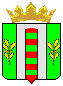 